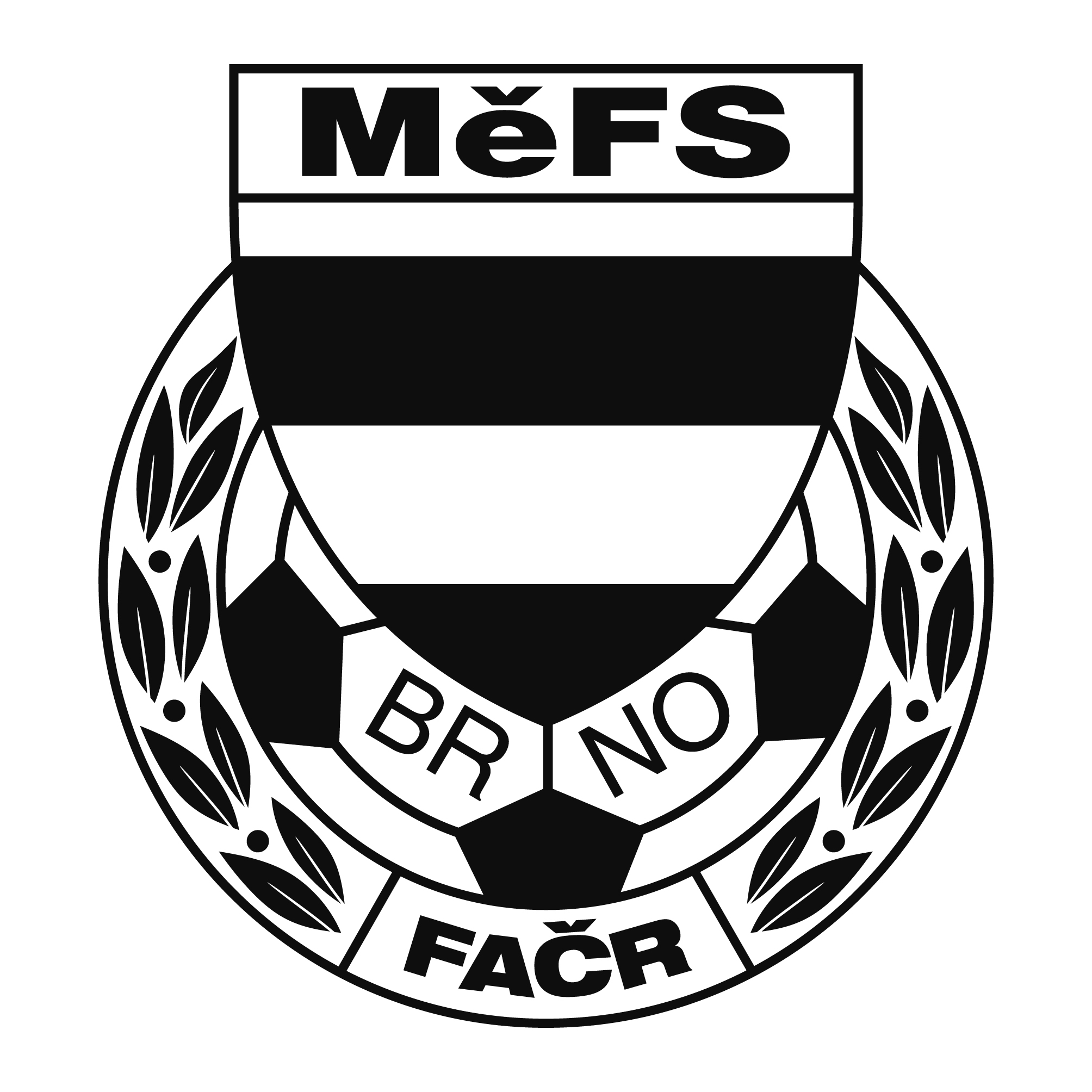 NOMINAČNÍ  LISTINAvýběru MěFS, hráčů U 13 Akce:		Regionální fotbalová akademie Jihomoravského kraje 
- halový turnaj mladších žáků U13Sobota dne 10. února 2018 – 	Tréninkové centrum mládeže, Brněnské Ivanovice, Sladovnická 508/17, 620 00 BrnoMísto, datum a čas srazu: 	Tréninkové centrum mládeže, Brněnské Ivanovice, Sladovnická 508/17, 620 00 Brno				V sobotu 10. 2. 2018 v 7.15 hodinPředpokládaný konec:	11.40 hod.Nominace hráčů U 13:Náhradníci: 	Stryk Jan Tobias 05070647, Olejár Dominik 05040654, Farský Nikola Oliver 05060664, všichni Svratka Brno.Hráči si vezmou s sebou:věci na utkání v hale s umělou trávou (turfy nebo lisovky), brankáři vlastní výzbroj, kartičku pojištěnce.Trenéři: Šrámek Jiří, Záleský David			vedoucí: Dvořák PetrV krajním případě lze vyrozumět telefonicky p. Dvořáka Petra – tel. 739593355.Za účast hráčů na srazu odpovídá mateřský oddíl. V případě neomluvené neúčasti nominovaných hráčů se klub vystavuje postihu dle článku 17 bod 3 RFS !V Brně 22. ledna 2018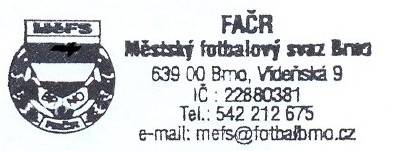   Mgr. Tomáš Němčanský, v.r.					 Mgr. Jan Maroši, v.r.      předseda KM MěFS					                předseda VV MěFSZa správnost:				     Libor Charvát					     sekretář MěFSPříjmení a jménomateřský klubBrzobohatý David - brankařTJ Start BrnoBrzobohatý TomášTJ Start BrnoTomeček RobinTJ Start BrnoŠarišský SimonSK Moravská SláviaBednařík FilipSK Moravská SláviaMuzikář DavidTatran KohoutoviceHrdina FilipTatran KohoutoviceVítoslavský JanFC MedlánkyJahůdka JanFC MedlánkyMuroň MatyášFC MedlánkyLudwig JiříFC Svratka BrnoŠvejda DanielFC Svratka BrnoOprchal LukášSK ŘečkoviceNesveda Filip - brankařFC Medlánky